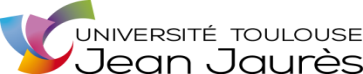 UFR LANGUES				  MODALITES DE CONTRÔLE DES CONNAISSANCES 2023-2024Contrôle terminal	                                                                                  Conseil Département du 10.10.2023  Formations : MASTER Commerce international/ Affaires économiques internationales  RUSSE		               						                                                         Conseil UFR du  16.10.2023Formations :	MASTER Commerce international/ Affaires économiques internationales  RUSSEMODALITES DE CONTRÔLE DES CONNAISSANCES 2023-2024                            Contrôle terminalConseil Département du 10.10.2023        										Conseil UFR du    16.10.2023   Le Directeur du DépartementENSEIGNEMENTSENSEIGNEMENTSENSEIGNEMENTSENSEIGNEMENTSENSEIGNEMENTS                                     MODALITES DE CONTRÔLE                                     MODALITES DE CONTRÔLE                                     MODALITES DE CONTRÔLE                                     MODALITES DE CONTRÔLE                                     MODALITES DE CONTRÔLE                                     MODALITES DE CONTRÔLE                                     MODALITES DE CONTRÔLE                                     MODALITES DE CONTRÔLE                                     MODALITES DE CONTRÔLE                                     MODALITES DE CONTRÔLEENSEIGNEMENTSENSEIGNEMENTSENSEIGNEMENTSENSEIGNEMENTSENSEIGNEMENTSSESSION 1SESSION 1SESSION 1SESSION 1SESSION 1SESSION 1SESSION 2    Ne peuvent être passées en session 2 que les matières où l’étudiant n’a pas obtenu la moyenne en session 1.SESSION 2    Ne peuvent être passées en session 2 que les matières où l’étudiant n’a pas obtenu la moyenne en session 1.SESSION 2    Ne peuvent être passées en session 2 que les matières où l’étudiant n’a pas obtenu la moyenne en session 1.SESSION 2    Ne peuvent être passées en session 2 que les matières où l’étudiant n’a pas obtenu la moyenne en session 1.Place UEUEECTSVolHLibellé UENature épreuve: Ecrit et / ou OralNombre d’épreuvesTypes d’exercicesLangueDurée  épreuve Part%noteNature épreuve : Ecrit et/ ou OralTypes exercicesDurée  épreuve Part%notePlace UE           M1   SEMESTRE 7           M1   SEMESTRE 7           M1   SEMESTRE 7           M1   SEMESTRE 7           M1   SEMESTRE 7           M1   SEMESTRE 7           M1   SEMESTRE 7           M1   SEMESTRE 7           M1   SEMESTRE 7           M1   SEMESTRE 7           M1   SEMESTRE 7           M1   SEMESTRE 7           M1   SEMESTRE 7           M1   SEMESTRE 7UE702RULA702V762,5RUSSE des    AFFAIRES 1Observation : Un compte-rendu d’ouvrage rendu avant la fin du semestre comptera pour 50 % de la note Espace et territoire 2.Observation : Un compte-rendu d’ouvrage rendu avant la fin du semestre comptera pour 50 % de la note Espace et territoire 2.Observation : Un compte-rendu d’ouvrage rendu avant la fin du semestre comptera pour 50 % de la note Espace et territoire 2.Observation : Un compte-rendu d’ouvrage rendu avant la fin du semestre comptera pour 50 % de la note Espace et territoire 2.Observation : Un compte-rendu d’ouvrage rendu avant la fin du semestre comptera pour 50 % de la note Espace et territoire 2.Observation : Un compte-rendu d’ouvrage rendu avant la fin du semestre comptera pour 50 % de la note Espace et territoire 2.Observation : Un compte-rendu d’ouvrage rendu en amont de l’examen comptera pour 50 % de la note Espace et territoire 2.Observation : Un compte-rendu d’ouvrage rendu en amont de l’examen comptera pour 50 % de la note Espace et territoire 2.Observation : Un compte-rendu d’ouvrage rendu en amont de l’examen comptera pour 50 % de la note Espace et territoire 2.Observation : Un compte-rendu d’ouvrage rendu en amont de l’examen comptera pour 50 % de la note Espace et territoire 2.AZ/AT25Traduction économique (thème ou version)Ecrit1Traduction d'un texte économique ru/fr2h1/3EcritTraduction d'un texte économique2h1/3AZ12,5Espace et territoire 2Oral1Questions sur les sujets abordés lors du cours, 50 % de la noteru20 min1/3EcritQuestions sur les sujets abordés lors du cours, 50 % de la note20 min1/3AZ25Communication oraleOral1Présentation des résultats de l'enquête de terrainru20 min1/3EcritPrésentation des résultats de l'enquête de terrain20 min1/3              M1   SEMESTRE 8              M1   SEMESTRE 8              M1   SEMESTRE 8              M1   SEMESTRE 8              M1   SEMESTRE 8              M1   SEMESTRE 8              M1   SEMESTRE 8              M1   SEMESTRE 8              M1   SEMESTRE 8              M1   SEMESTRE 8              M1   SEMESTRE 8              M1   SEMESTRE 8              M1   SEMESTRE 8              M1   SEMESTRE 8UE802RULA802V750RUSSE des AFFAIRES 2Observation : Observation : Observation : Observation : Observation : Observation : Observation :Observation :Observation :Observation :AZ/AT25 h.Traduction économique (thème ou version)Ecrit1Traduction d'un texte économiqueru/fr2h50%EcritTraduction d'un texte économique2h50%VB25 hCivilisation contemporaine Ecrit1Questions relevant du programmefr1h50%EcritQuestions relevant du programme 1h50%M2   SEMESTRE 9M2   SEMESTRE 9M2   SEMESTRE 9M2   SEMESTRE 9M2   SEMESTRE 9M2   SEMESTRE 9M2   SEMESTRE 9M2   SEMESTRE 9M2   SEMESTRE 9M2   SEMESTRE 9M2   SEMESTRE 9M2   SEMESTRE 9M2   SEMESTRE 9M2   SEMESTRE 9UE902RULA902V425Russe de spécialisation proObservation : Observation : Observation : Observation : Observation : Observation : Observation :Observation :Observation :Observation :VBTraduction économiqueOral et écrit1 Traduction d’un texte économique (oral, préparation 20 min), traduction des termes économiques (écrit, 15 min) en présentiel ou en ligneru/fr35 min100%Oral et écrit Traduction d’un texte économique (oral, préparation 20 min), traduction des termes économiques (écrit, 15 min) en présentiel ou en ligne35 min100%